EDITAL DE PROCESSO SELETIVO SIMPLIFICADO - PSS Nº 09/2024Abre Processo Seletivo Simplificado para Contratação de servidores.                          O Prefeito em Exercício do Município de Jóia, no uso de suas atribuições, visando à contratação de Médico Veterinário e Nutricionista, por prazo determinado, para atuar junto ao Município, amparado em excepcional interesse público devidamente reconhecido com fulcro no art. 37, IX, da Constituição da República, e arts. 233 a 237 da Lei Municipal n°1310 de 17 dezembro de 2002, Lei Municipal nº 455/1993 e suas alterações, torna pública a realização de Processo Seletivo Simplificado - PSS, que será regido pelas normas estabelecidas neste Edital e no Decreto nº 4.216 de 13 de janeiro de 2015.DISPOSIÇÕES PRELIMINARESProcesso Seletivo Simplificado será executado por intermédio de Comissão Especial,  designados através da Portaria nº 11.164 de 18 de dezembro de 2023.As reuniões e deliberações da Comissão serão objeto de registros em atas.Durante toda a realização do Processo Seletivo Simplificado serão prestigiados, sem prejuízo de outros, os princípios estabelecidos no art. 37, “caput”, da Constituição da República.O edital de abertura do Processo Seletivo Simplificado será publicado integralmente no painel de publicações oficiais da Prefeitura Municipal, no endereço eletrônico da Prefeitura: www.joia.rs.gov.br, sendo o seu extrato veiculado nas redes sociais do Município.Os demais atos e decisões inerentes ao presente Processo Seletivo Simplificado-PSS serão publicados no painel de publicações oficiais da Prefeitura Municipal e em meio eletrônico.Os prazos definidos observarão o disposto neste Edital e no Decreto nº 4.216 de 13 de janeiro de 2015.O Processo Seletivo Simplificado consistirá na análise de currículos dos candidatos pela Comissão, conforme critérios definidos neste Edital e autorizados pelo Decreto Exectuivo nº 4.216/2015.A contratação será pelo prazo determinado conforme a legislação vigente, com possibilidade de prorrogação contratual por igual período e se regerá pelo Regime Jurídico Estatutário.- Além do vencimento o contratado fará jus às seguintes vantagens funcionais: a) adicionais de insalubridade, penosidade, periculosidade e noturno, quando for o caso;b) gratificação natalina proporcional ao período trabalhado; c) férias proporcionais acrescidas de um terço, indenizadas ao final do contrato; d) inscrição no Regime Geral de Previdência.INSCRIÇÕESAs inscrições serão recebidas exclusivamente na Secretaria Municipal de Educação e Cultura, junto à Prefeitura Municipal de Jóia , na sede do Município de Jóia, sito à Rua Dr Edmar Kruel, 188, no período das 8:00 às 11:30 horas e das 13:30 às 16:30 horas do dia 20 a 29 de Fevereiro de 2024. Não serão aceitas inscrições fora de prazo.A inscrição do candidato implicará o conhecimento prévio e a tácita aceitação das presentes instruções e normas estabelecidas neste Edital.As inscrições serão gratuitas.CONDIÇÕES PARA A INSCRIÇÃOPara inscrever-se no Processo Seletivo Simplificado, o candidato deverá comparecer pessoalmente ao endereço e nos horários e prazos indicados no item 2.1, ou por intermédio de procurador munido de instrumento público ou particular de mandato (com poderes especiais para realizar a sua inscrição no Processo Seletivo Simplificado), apresentando, em ambos os casos, os seguintes documentos:A Ficha de inscrição (anexo II) disponibilizada no ato pela Comissão, deverá o candidato preencher e assinar, levando consigo o comprovante de inscrição;Cópia de identidade oficial com foto, quais sejam: carteiras ou cédulas de identidades expedidas pelas Secretarias de Segurança Pública, pelas Forças Armadas, pela Polícia Militar, pelo Ministério das Relações Exteriores; HOMOLOGAÇÃO DAS INSCRIÇÕESEncerrado o prazo fixado pelo item 2.1, a Comissão publicará, no painel de publicações oficiais da Prefeitura e em meio eletrônico, se houver, no prazo de um dia, edital contendo a relação nominal dos candidatos que tiveram suas inscrições homologadas.Os candidatos que não tiveram as suas inscrições homologadas poderão interpor recursos escritos perante a Comissão, no prazo de um dia, mediante a apresentação das razões que ampararem a sua irresignação.No prazo de um dia, a Comissão, apreciando o recurso, poderá reconsiderar sua decisão, hipótese na qual o nome do candidato passará a constar no rol de inscrições homologadas.Sendo mantida a decisão da Comissão, o recurso será encaminhado ao Prefeito Municipal para julgamento, no prazo de um dia, cuja decisão deverá ser motivada.A lista final de inscrições homologadas será publicada após a decisão dos recursos.5. DAS PROVAS5.1. As provas escritas serão elaboradas diretamente pelos membros da Comissão que poderá contar com a colaboração de servidor especializado conforme requer o cargo, ou de terceiros contratados para este fim e conterão questões objetivas, em quantitativo condizente com o estipulado no edital, obedecendo rigorosamente aos conteúdos e programas nele estabelecidos. 5.1.1. Do conteúdo das questões e demais peculiaridades da prova, será guardado sigilo até o dia de sua aplicação, sob pena de nulidade do certame.5.1.2. A pontuação total atribuída será até o total de 100 pontos, sendo que:5.1.2.1 – As Provas serão compostas por 05 questões de Português, 10 questões de conhecimentos gerais da área de formação e 05 questões de legislação municipal, ficando a pontuação assim distribuído:5.2. A prova objetiva de cada cargo será reproduzida em igual número ao dos candidatos que tiverem as inscrições homologadas definitivamente, o que se dará em sessão sigilosa realizada pela Comissão.5.2.1. Ultimadas as cópias, juntamente com a via original que conterá o gabarito a ser utilizado na correção, serão as provas acondicionadas em envelopes lacrados e rubricados pelos integrantes da Comissão, os quais permanecerão guardados em local seguro até o dia da aplicação das provas.5.2.2.  As provas serão realizadas no dia 06 de março de 2024, com início às 9 horas, nas dependências do Clube Harmonia, em Jóia/RS. Os candidatos deverão apresentar-se munidos do comprovante de inscrição, documento oficial com foto, e caneta azul ou preta. 6. RECURSOS6.1 Da classificação preliminar dos candidatos é cabível recurso endereçado à Comissão, uma única vez, no prazo comum de um dia.6.1.1 O recurso deverá conter a perfeita identificação do recorrente e as razões do pedido recursal.6.1.2 Será possibilitada vista dos currículos e documentos na presença da Comissão, permitindo-se anotações.6.1.3 Havendo a reconsideração da decisão classificatória pela Comissão, o nome do candidato passará a constar no rol de selecionados.6.1.4 Sendo mantida a decisão da Comissão, o recurso será encaminhado ao Prefeito Municipal para julgamento, no prazo de um dia, cuja decisão deverá ser motivada.7. CRITÉRIOS PARA DESEMPATE7.1 Verificando-se a ocorrência de empate em relação às notas recebidas por dois ou mais candidatos, terá preferência na ordem classificatória, sucessivamente, o candidato que:7.1.1 apresentar idade mais avançada, dentre aqueles com idade igual ou superior a sessenta anos.7.1.2 Sorteio em ato público.7.2 O sorteio ocorrerá em local e horário previamente definido pela Comissão, na presença dos candidatos interessados, os quais serão convocados por telefone, correio eletrônico ou qualquer outro meio que assegure a certeza da ciência do interessado.7.3 A aplicação do critério de desempate será efetivada após a análise dos recursos e antes da publicação da lista final dos selecionados. - DIVULGAÇÃO DO RESULTADO PRELIMINAR  No prazo de um (01) dia, a Comissão deverá proceder à análise dos currículos.    8.2 Ultimada a identificação dos candidatos e a totalização das notas, o resultado preliminar será publicado no painel de publicações oficiais da Prefeitura Municipal e em meio eletrônico, se houver, abrindo-se o prazo para os candidatos apresentarem recursos, nos termos estabelecidos neste edital.- RECURSOSDa classificação preliminar dos candidatos é cabível recurso endereçado à Comissão, uma única vez, no prazo comum de um dia.O recurso deverá conter a perfeita identificação do recorrente e as razões do pedido recursal.Será possibilitada vista às provas objetivas e  documentos na presença da Comissão, permitindo-se anotações.Havendo a reconsideração da decisão classificatória pela Comissão, o nome do candidato passará a constar no rol de selecionados.Sendo mantida a decisão da Comissão, o recurso será encaminhado ao Prefeito Municipal para julgamento, no prazo de um dia, cuja decisão deverá ser motivada.- CRITÉRIOS PARA DESEMPATEVerificando-se a ocorrência de empate em relação às notas recebidas por dois ou mais candidatos, terá preferência na ordem classificatória, sucessivamente, o candidato que:Apresentar idade mais avançada, dentre aqueles com idade igual ou superior a sessenta anos.Tiver obtido a maior nota conforme o item 5.1.2 deste Edital.Sorteio em ato público.O sorteio ocorrerá em local e horário previamente definido pela Comissão, na presença dos candidatos interessados, os quais serão convocados por telefone, correio eletrônico ou qualquer outro meio que assegure a certeza da ciência do interessado.A aplicação do critério de desempate será efetivada após a análise dos recursos e antes da publicação da lista final dos selecionados. - DIVULGAÇÃO DO RESULTADO FINAL DO PROCESSO SELETIVO SIMPLIFICADOTranscorrido o prazo sem a interposição de recurso ou ultimado o seu julgamento, a Comissão encaminhará o Processo Seletivo Simplificado ao Prefeito Municipal para homologação, no prazo de um dia.Homologado o resultado final, será lançado edital com a classificação geral dos candidatos aprovados, quando, então passará a fluir o prazo de validade do Processo Seletivo Simplificado.- CONDIÇÕES PARA A CONTRATAÇÃO TEMPORÁRIAHomologado o resultado final do Processo Seletivo Simplificado e autorizada a contratação pelo Prefeito, será convocado o primeiro colocado, para, no prazo de 2 (dois) dias, prorrogável uma única vez, à critério da Administração, comprovar o atendimento das seguintes condições:Ser brasileiro ou estrangeiro na forma da lei;Ter idade mínima de 18 anos;Apresentar atestado médico emitido pelo serviço oficial do Município, no sentido de gozar de boa saúde física e mental;Ter nível de escolaridade com formação especifica para o exercício legal da profissão de Medico Veterinário e de Nutricionista.Apresentar declaração de bens e rendas conforme modelo disponibilizado pelo Município. Apresentar declaração de que não exerce outro cargo ou função pública incompatível com a Constituição Federal.A convocação do candidato classificado será realizada pessoalmente ou por telefone, correio eletrônico ou qualquer outro meio que assegure a certeza da ciência do interessado.Não comparecendo o candidato convocado ou verificando-se o não atendimento das condições exigidas para a contratação, serão convocados os demais classificados, observando-se a ordem classificatória.O prazo de validade do presente Processo Seletivo Simplificado será de um (01) ano, podendo ser validado por igual período.No período de validade do Processo Seletivo Simplificado, em havendo a rescisão contratual, poderão ser chamados para contratação pelo tempo remanescente, os demais candidatos classificados, observada a ordem classificatória.- DISPOSIÇÕES GERAISNão será fornecido qualquer documento comprobatório de aprovação ou classificação do candidato, valendo para esse fim a publicação do resultado final.Os candidatos aprovados e classificados deverão manter atualizados os seus endereços.Respeitada a natureza da função temporária, por razões de interesse público, poderá haver a readequação das condições definidas inicialmente no edital, conforme dispuser a legislação local.Os casos omissos e situações não previstas serão resolvidos pela Comissão designada.Gabinete do Prefeito Municipal de Jóia , 19 de fevereiro de 2024 Vasco Isidro PillattPrefeito em ExercícioRegistre-se e Publique-se,ANEXO ICRONOGRAMA DO PROCESSO SELETIVO SIMPLIFICADOANEXO IIFICHA DE INSCRIÇÃO PARA PROCESSO SELETIVO SIMPLIFICADO Nº 9/2024Cargo: _________________________________________	Inscrição Nº _______DADOS PESSOAIS– Nome Completo:_____________________________________________ - Filiação: ___________________________________________________– Data de Nascimento:___/___/____;DADOS DE IDENTIFICAÇÃO– Carteira de Identidade e Órgão Expedidor:_________________________ - Cadastro de Pessoa Física – CPF Nº ______________________________ - Título de Eleitor:_______________________Zona:_______ Seção:_____– Numero Certificado de Reservista:_______________________________– Endereço Residencial:_________________________________________ - Endereço Eletrônico: __________________________________________– Telefone Residencial e Celular:___________________________________ - Outros Endereços ou telefones para contato:________________________ESCOLARIDADE– Ensino SuperiorInstituição:________________________________________________Ano de Conclusão: _________________________________________Jóia(RS),______/___________/2024_______________________Assinatura do InscritoANEXO III – ATRIBUIÇÕES DOS CARGOSDENOMINAÇÃO:Nutricionista.

SÍNTESE DAS ATRIBUIÇÕES: Atuar como tradutor da nutrição, informando sobre nutrição, interpretação e traduzindo-os para a linguagem do público; atuar como elemento de ajuda no processo de mudança do comportamento alimentar, procurando diminuir o número de casos de desnutrição; planejar e desenvolver programas educativos e de preservação com: as comunidades, pessoal profissional e para- profissional de outros setores; integrar-se com outros programas de desenvolvimento e educação em saúde da comunidade; não se omitir, quando procurado para qualquer esclarecimento ou orientação sobre nutrição; utilizar os resultados de pesquisas e as novas descobertas no campo da saúde, nutrição e educação para aumentar a eficácia do trabalho; atuar conjuntamente com a equipe de multiplicidade do trabalho de nutrição; atender todos os princípios da ética profissional, e na realização de seu trabalho, inclusive entrar na área de assistência social, quando necessário; elaborar cardápios, avaliação nutricional, tomando-se como clientela a coletividade e quando necessário inquéritos alimentar; elaborar programas de treinamento com merendeiras das escolas do município, no que se refere a merenda escolar; atuar como instrutor de professores e alunos das escolas do município no que se refere com nutrição; elaborar programas de merenda escolar; elaborar programas de alimentação para creches; executar outras tarefas afins.
CONDIÇÕES DE TRABALHO

OUTRAS: Sujeito ao uso de uniforme e trabalho em contato com o público.

REQUISITOS PARA O PROVIMENTO

INSTRUÇÃO: Curso Superior Completo de Nutricão.

HABILITAÇÃO: Formação em Nutrição.___________________________________________________________________DENOMINAÇÃO: Médico VeterinárioSÍNTESE DAS ATRIBUIÇÕES:Prestar, assistência ao produtor da pecuária, suinocultura, avicultura, piscicultura entre outras; prestar assistência médica veterinária aos produtores do município; fazer levantamentos estatísticos da produção animal; introduzir novas técnicas de manejo dos animais; fazer o controle preventivo e curativo das enfermidades, conscientizando da relação enfermidade e problemas nutricionais; prestar serviços de inseminação artificial, assistência sanitária a nível de propriedade; elaborar e executar projetos agropecuários; coordenar, planejar e realizar a fiscalização sanitária em matadouros, abatedouros, açougues, Leiterias, bares, lanchonetes, "trailers", hotéis e congêneres supermercados e mercearias, visando eliminar, diminuir ou prevenir riscos à saúde pública, interagindo com o setor de fiscalização da Prefeitura, no que tange a fiscalização sanitária, bem como promover a fiscalização sanitária nos locais de produção, manipulação, armazenamento e comercialização dos produtos de origem animal; atestar estado de sanidade de produtos de origem animal; orientar a população em relação às pragas urbanas (ratos, baratas, escorpião, morcegos, aranhas, pombos, pardais, mandruvás, pulgas, piolhos, carrapatos, caramujos) e demais dúvidas dos munícipes; realizar tarefas relacionadas à sanidade ambiental, pragas urbanas e vetores; proceder ao controle de zoonoses, efetivando levantamentos de dados, avaliações epidemiológicas e programas, para possibilitar a profilaxia dessas doenças elaborar e executar projetos que visem o aprimoramento da atividade agropecuária, promover dia de campo, palestras nas comunidades, palestras e assistência técnica nas escolas, planejar e executar campanhas e serviços de fomento e assistência técnica relacionada à saúde pública, assessorar campanhas educativas no campo da saúde pública, realizar palestras específicas em educação e saúde, promover a introdução de novas raças, com possibilidade de adaptação, a introdução de forrageiras visando a formação de pastagens; organizar bacias leiteiras; formar depósitos de produtos veterinários, desenvolver campanhas e serviços de fomento e assistência técnica relacionada com a pecuária e a saúde pública, prestar assistência técnica aos criadores do Município, no sentido de assegurar-lhes, em função de planejamento simples e racionais uma exploração zootécnica econômica, estimular o desenvolvimento das criações já existentes no Município, especialmente as de animais de pequeno porte, bem como a implantação daquelas economicamente mais aconselháveis; instruir criadores sobre técnica pastoril; prestar assessoramento técnico aos criadores do município sobre o modo de tratar e criar animais; planejar e desenvolver campanhas de serviços de fomento; atuar em questões legais de higiene dos alimentos e no combate às doenças transmissíveis dos animais; estimular o desenvolvimento das criações existentes do município, bem como a implantação daquelas economicamente mais aconselháveis; instruir os criadores sobre problemas de técnica pastoril; realizar exames, diagnósticos e aplicação de terapêutica médica e cirurgia veterinária; inspecionar e atestar o estado de sanidade de produto de origem animal; fazer a vacina anti - rábica, em animais e orientar a profilaxia da raiva; pesquisar necessidades nutricionais dos animais; estudar métodos alternativos de tratamento e controle de enfermidade de animais; responsabilizar-se por equipes auxiliares necessárias à execução das atividades próprias do cargo; executar tarefas afins, inclusive as editadas no respectivo regulamento da profissão.CONDIÇÕES DE TRABALHOOutras: Trabalhar em contato com o público, sujeito uso de uniformes, sujeito a viagens fora da sede, cursos de capacitação e trabalho externo em feiras e em outros eventos promovidos pelo Município.REQUISITOS PARA O PROVIMENTOInstrução: Ensino Superior Completo em Medicina Veterinária.Habilitação: Registro no Conselho Regional de Medicina Veterinária.COMPROVANTE DE INSCRIÇÃO PARA PROCESSO SELETIVO SIMPLIFICADOEdital PSS nº 09/2024/2021Cargo:____________________________________	Inscrição Nº ________DADOS PESSOAIS1.1.– Nome Completo:_____________________________________________1.2 - Filiação: ___________________________________________________- CPF nº ______________________________________________- Carteira de Identidade nº:______________________________       1.5– Data de Nascimento: ________/____________/____________________Jóia(RS),____/_____________/de 2024______________________________________________Responsável pela Inscrição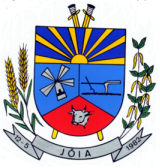 Estado do Rio Grande do SulMunicípio de Jóia		                                                                         “Terra das Nascentes”COMPROVANTE DE INSCRIÇÃO PARA PROCESSO SELETIVO SIMPLIFICADOEdital PSS nº 09/2024Cargo:___________________________________________________       	Inscrição Nº ________1 DADOS PESSOAIS1.1.– Nome Completo:_____________________________________________1.2 - Filiação: ___________________________________________________- CPF nº ______________________________________________- Carteira de Identidade nº:______________________________   1.5– Data de Nascimento: ________/____________/____________________Jóia(RS), __________/_________________/2024______________________________________________Responsável pela InscriçãoCargoRTVagasVencimentoMédico Veterinário20 horas01R$ 2.080,97Nutricionista20 horas01R$ 3.759,94Conteúdo ProvaQuestõesValor de cada questãoTotalPortuguês050315 pontosConhecimento na área de formação/atuação100660 pontosLegislação Municipal050525 pontosAÇÃO DESENVOLVIDA:Dias úteisDatasAbertura das Inscrições9 dias20 a 29/02/24Publicação dos Inscritos1 dia01/03/24Recurso da não homologação das inscrições1 dia04/03/2024Julgamento do Recurso pelo Prefeito/Publicação de Relação Final de inscritos1 dia05/03/2024Aplicação das Provas Objetivas 1 dia06/03/2024Publicação do resultado preliminar/Recurso1 dia07/03/2024Manifestação da Comissão/ Julgamento do Recurso pelo Prefeito e Aplicação do critério de desempate1 dia08/03/2024Publicação da relação final de classificados1 dia11/03/2024TOTAL16 dias